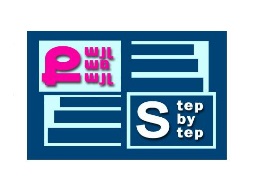 «Քայլառքայլ»բարեգործականհիմնադրամ«Նախադպրոցականհաստատությանմանկավարժականաշխատողներիմասնագիտականկարողությունների և հմտություններիզարգացման» ծրագիրՀԵՏԱԶՈՏԱԿԱՆ ԱՇԽԱՏԱՆՔԹեմա՝     << Դերային  խաղի  զարգացման առանձնահատկությունները   նախադպրոցական   տարիքում >>Դաստիարակ՝ Սոնա  ԱրշակյանՄանկապարտեզ՝	«Հրազդանի թիվ 2 մանկապարտեզ » ՀՈԱԿ2022թ.Բովանդակություն1.Ներածություն ……………………………………………………………………………3 էջ2. Գլուխ   1 …………………………………………………………………………………4 էջ3. Գլուխ   2 ……………………………………………………………………………….5 – 9 էջ4. Եզրակացություն ……………………………………………………………………….10 էջ5. Օգտագործված գրականության ցանկ ……………………………………………. 11 էջ.Ներածություն  Մանկական  դերախաղերը   երեխայի  կյանքի  անբաժան  մասն  են  կազմում:Դրանց սյուժետային   կառուցվածքի   մեջ  յուրաքանչյուր  <<  կերպար >>   ունի  իր  անելիքը:  Խաղի  նշանակության  մասին  հայ   մեծ   բանաստեղծ   Հովհաննես   Թումանյանն  ասել է.  <<Խաղը   մանուկ   մարդու   բնական   օրգանական   պահանջն  է, նրա   լրջությունն  է, նրա  էությունն   է:  Կյանում   ամեն   բանի   նա   խաղով   է  մոտենում,  դա   նրա   ձևն   է,  նրա   մեթոդն   է:  Եվ   ամեն    բան,    ինչ    որ    նրան   տրվում   է  խաղով,  ուրախությունով    ընդունում   է, հեշտ   էլ  յուրացնում՝   առանց  ձանձրանալու,  առանց  հոգնելու>> :   Իմ  հետազոտության   թեման  է՝  << Դերային  խաղի  զարգացման առանձնահատկությունները   նախադպրոցական   տարիքում >>:Հետազոտության  նպատակն  է   դերային  խաղերի  կիրառման  ժամանակ  զարգացնել  երեխայի  խոսքը,  գեղարվեստական մտածողությունը, ստեղծագործական երևակայությունը  և նպաստել  նրա ինքնակազմակերպմանը, ինքնադրսևորմանն ու  ինքնարտահայտմանը:   Հետազոտական աշխատանքի բաժիններըԴերային խաղի տեսակներըԴաստիարակի դերը դերային խաղի  անցկացման  ընթացքումԶարգացնող միջավայրը դերային խաղի ժամանակԽաղալիքի դերը  դերային խաղերի ժամանակԳԼՈԻԽ 1.   ՙ Հնարավոր չէ  կատարել ավելի վատ  բան, քան խաղին  տալ  միայն  ուսուցողական  նշանակություն:Նրա  առաջին  խնդիրը  սովորեցնելը  չէ,  այլ  երեխայի  զարգացմանը  նպաստելը ՚: Դ. Ս. Կոլոցցա   ՙՄարդկանց  միջև  եղած  հոգեկան  տարբերությունը  ոչ մի տեղ այնքան վառ  չի  դրսևորվում, որքան մանկական  խաղերում. հենց  նրա  համար, որ  խաղն  անհատի  հետագա զարգացման  ընթացքի  նախադուռն է՚: Վ. Շտերն  ՙԵչեխաների անհատականությունը  երբեմն  առավել հատուկ  է նկատվում  այն  որակներում, որոնք նրանք տալիս  են իրենց  տիկնիկներին, քան անձնական նկարագրում ՚: Ս.  Խոլլ  Լև  Վիգոտսկին (Ռուսաստան, 1896 - 1934) պնդում  է, որ  խաղը  վաղ մանկության շրջանում երեխայի ամենակարևոր  գործունեությունն է, քանի որ  հզորագույն  խթան  է  զարգացման և ինքնակարգավորման համար:  ՙԱսա ինձ  և ես կմոռանամ, ցույց  տուր  ինձ  և ես կհիշեմ, մասնակից  դարձրու, և ես  կսովորեմ ՚: Չինական այս  ասացվածքը  լավագույնս  է արտացոլում  կրթության արդյունավետ իրականացման  հիմնական հաղթաթուղթը:Իսկ  դերային  խաղերում  երեխայի  մասնակցությունը  առավելագույնն է:Խաղը երեխայի  հիմնական  գործունեությունն է:Ս. Լ.  Ռուբինշտեյնը  նշել է, որ  խաղը  պահպանում է և զարգանոցնում է մանկականը  երեխաների մեջ,  նրա  նրանց  կյանքի  դպրոցն է  և  պրակտիկայի  զարգացումը: Դ. Բ. Էլկոնինայի  կարծիքով  (1978) ` ՙ խաղում ոչ միայն զարգանում  կամ  նորից ձևավորվում  են  առանձին  ինտելեկտուալ  օպերացիաներ, այլ նաև արմատապես փոխվում  է երեխայի տեսակետը, շրջակա  միջավայրի  նկատմամբ, ձևավորվում է  տեսակետի  հնարավոր  փոփոխությունների  մեխանիզմ  և  համաձայնեցնում իր տեսակետը  ուրիշների տեսակետի  հետ ՚:ԳԼՈՒԽ 2  ԴԵՐԱՅԻՆ ԽԱՂԻ ԶԱՐԳԱՑՄԱՆ ԱՌԱՆՁՆԱՀԱՏԿՈՒԹՅՈՒՆՆԵՐԸ ՆԱԽԱԴՊՐՈՑԱԿԱՆ ՏԱՐԻՔՈՒՄ2.1 ԴԱՍՏԻԱՐԱԿԻ   ԵՎ  ԽԱՂԱԼԻՔԻ ԴԵՐԸ ԴԵՐԱՅԻՆ ԽԱՂԵՐԻ ԱՆՑԿԱՑՄԱՆ  ԺԱՄԱՆԱԿԴերային խաղերը  հիմնականում լինում են  խմբային:Մասնակցում են  մի  քանի երեխաներ, որոնցից յուրաքանչյուրը  կատարում  է իր դերը:  Դերային խաղերի ղեկավարումն ուղղված է խաղի մտահղացման հստակեցմանը  և  բովանդակության  զարգացմանը, խաղային  գործողությունների ,  դերերի ճշտմանը, երեխաների  ընկերասիրական հարաբերությունների ստեղծմանը: Ղեկավարումը  չպետք  է  հարկադրող  վիրավորող  բնույթ  կրի  կամ երեխաների  կողմից առարկություններ, բողոք  կամ  խաղից  դուրս գալու  ցանկություն առաջացնի:  Ցանկացած  զարգացնող  խաղալիք  երեխայի առաջ  դնում  է ուսուցողական  խնդիր,  որի  լուծումը  խաղալիքի  մեջ  է: Խաղալիքները  դերային  խաղերի  ժամանակ  նպաստում են մտավոր  ունակությունների  զարգացմանը, զարգացնում  են  ճանաչողությունը:Խաղալիքները  չպետք  է  վնասեն  երեխայի  ֆիզիկական  և  հոգեկան  առողջությունը  և  պետք  է  լինեն  էկոլոգիապես  մաքուր և  անվտանգ:2.2 ԴԵՐԱԽԱՂԸ  ՆԱԵՎ  ՀՈԳԵԲԱՆԱԿԱՆ ՊԱՇՏՊԱՆՈՒԹՅՈՒՆ ԷԴերային խաղը  երեխայի  հոգեկան զարգացման  մեջ   զբաղեցնում  է  կարևոր  տեղ:Փոխարինող  առարկաները  սիմվոլների  հասկացման  գործում  զբաղեցնում  են  առաջին  աստիճանը, չէ՞  որ  ոչ  ոք  թույլ  չի  տա  երեխային  իրական արդուկի  կամ  մուրճի  հետ  խաղալ:  Յուրաքանչյուր  երեխայի  ամենաբաղձալի  ցանկությունն է  տիրանալ անհասանելի  իրերին:  Այդ  պատճառով  մանկական  ֆանտազիայում  մուրճ  է դառնում  սովորական  մատիտը:  Դերային  խաղում  զարգանում  է  կամածին  վարքը:Երեխայի  մոտ  զարգանում  է  կամածին  ուշադրություն  և  կամածին  հիշողություն:Հիմնվելով  ստացած  տեղեկության  վրա՝  նա փոխարինող  առարկան  օժտում  է   այն  հատկանիշներով,  որոնք  առավել  շատ  են  իրեն  հետաքրքրում:2.3  ԽԱՂԻ  ԿԱՆՈՆՆԵՐՆ ՈՒ ԳՈՐԾԱՌՈՒՅԹՆԵՐԸԽաղի  կանոնները  մշակելիս  դաստիարակը  պետք  է  ուշադրություն  դարձնի  հետևյալ  կետերին՝ խաղի  կանոնները  պետք  է մշակել  երեխաների  հետ  միասին պետք  է  բխեն  երեխաների  իրական  կարիքներիցպետք  է  լինեն  պարտադիր  բոլորի  համարենթակա   լինեն  փոփոխության մատնանշեն  կոնկրետ  գործողություններներկայացվեն  դրական  ձևակերպումներովԽԱՂԻ ԳՈՐԾԱՌՈՒՅԹՆԵՐԸ՝սոցիալականացման  միջոցխոշոր  և  մանր  մոտորիկայի  զարգացման  միջոց գիտելիքների և գործնական հմտությունների  յուրացման  միջոցԳործունեության  մղելու  և  խթանելու  միջոցՍտեղծագործականության մղելու  և  խթանելու  միջոցՀետազոտական  աշխատանքս  վարել  եմ տարակազմ  խմբում,  որտեղ  ներգրավված  են 2-ից  5  տարեկան  20  երեխա:Դերային  խաղի  կիրառման  ընթացքում  կիրառել  եմ  աշխատանքի  խմբային  տեսակը,  որպեսզի  տարիքային  բոլոր  խմբերի  երեխաները  խաղին  մասնակցեն  հավասարաչափ  հնարավորություններով:Պարապմունքի  վարմանը  ներկա  են  գտնվել   Հրազդանի  թիվ  2   մանկապարտեզի  տնօրեն՝  տիկին  Եվա  Պեպոյանը  և  նույն  մանկապարտեզի  մեթոդիստ  Նարինե  Սարգսյանը: Դերային  խաղի  կազմակերպումը  և  իրականացումը  անցկացրել եմ  մանկապարտեզի  դահլիքում,  որպեսզի  տարածքը  երեխաների  համար  լինի  ազատ  և անվտանգ:Քանի  որ  խաղի  նախապայմաններից  մեկը  երեխայի  փակ  աչքերն  են:Պարապմունքի  պլանԽաղի  նմատակը – Ձայներ  նմանակելու  կարողության, լսողության, ուշադրության զարգացում:Խաղի կահավորանքը – Այս  խաղը  առանձնահատուկ  կահավորանք  չի  պահանջում:Առաջնահերթ  ստեղծել անվտանգ միջավայր, որտեղ երեխաները  կկարողանան   ազատ  վազվզել՝  իրենց  չվնասելով:Երեխաները  ներկայանում  են  տարբեր  կենդանիների  արտահագուստներով՝ մարմնավորելով  տվյալ  կենդանուն: Խաղի  ընթացքը  -  Ընտրվում  է խաղավար՝ ՙԿույր  ագռավը՚, մյուսները ՙկենդանիներ՚  են:ՙԱգռավի՚  աչքերը կապվում  են  կտորով:  Հրահանգ -  ՙԿույր  ագռավը՚  քայլելով, թևերը  թափահարելով՝  երգելու է.Կո՜ւյր  եմ,  կո՜յր եմ, կո՜յր եմ ես:     Եթե  ես բռնեմ  քեզ,     Դու  կլինես  ճիշտ  ինձ  պես:ՙԿենդանիները՚  պետք է  տարբեր  կողմերից   կենդանիների  ձայներ  արձակեն՝ շեղելեվ ՙ ագռավի՚ ուշադրությունը:Եթե ՙկույր ագռավին՚  հաջողվում  է  բռնել ՙկենդանուն՚, տվյալ  ՙկենդանին՚  ինքն է ստանձնում  կույր ագռավի  դերը:Համապատասխանաբար  փոխվում  է երգի  բառերը:Օրինակ ՝ Կո՜ւյր  եմ,  կո՜յր եմ, կո՜յր շուն եմ ես:     Եթե  ես բռնեմ  քեզ,     Դու  կլինես  ճիշտ  ինձ  պես:Պարապմունքի  ընթացքըԵրեխաներ, եկեք միասին թվարկենք , թե  ի՞նչ կենդանիներ  գիտեք ( թվարկեցին, շատ բուռն եղավ  թվարկումը):Հիմա  եկեք  միասին  խմբավորենք, թե  դրանցից  որոնք  են  ընտանի  և որոնք  վայրի:Երեխաներ, տեսեք հիմա ձեզնից շատերը վայրի կենդանիների կերպարներով են, հիմա  միասին  կխաղանք  մի շատ  հետաքրքիր խաղ:Բացատրում եմ խաղը  և սկսում  ենք  խաղալ:Խաղի  հաջող  սկսման   համար  ՙագռավի՚  դերը տվեցի  ավագ  խմբի  ակտիվիստ  երեխաներից  մեկին ՝  Վահեին:Վահեն ընկալել  էր շատ հստակ  խաղի կանոնները :Երեխաները  շատ  ակտիվ  վազվզում  էին  այս  ու  այն  կողմ՝  արձակելով  տարբեր  կենդանիների  ձայներ: Վահեի  հենց  առաջին  փորձը  հաջողությամբ  պսակվեց, նա  բռնեց ՙ կատվին՚:Հարցս  ուղղում եմ ՙկույր  ագռավին՚:Ո՞ւմ ես դռնել դու հիմա:Կատվին:Կարող ես ասել կատուն ինչպիսի՞ կենդանի է:Ընտանի:Հարցս ուղղում եմ խմբին.Երեխաներ, կարո՞ղ եք ասել, կատուն ի՞նչ ձայն է հանում:Միաո՛ւ (բոլորը միասին, ավելի ակտիվացան):Եվ կատուն ստանձնեց ՙԿույր ագռավի՚ դերը: ՙԿենդանիները՚  հերթով հերթափոխեցին մեկը մյուսին՝  ստանձնելով ՙ ագռավի՚ դերը:Խմբային այս մեթոդը թույլ տվեց երեխաներին հավասարաչափ մասնակցել խաղին:Պարապմունքի վերջում հարցս ուղղեցի երեխաներին.Երեխաներ, կարո՞ղ եք ասել, այստեղ ձեզանից ո՞վ էր ՙ ավելորդ ՚:Ագռավը ( բոլորը միասին բացականչեցին):Ինչո՞ւ:Որովհետև մենք կենդանիներ էինք, իսկ նա ՝  թռչուն:Խաղի ընթացքում չկապեցինք  միայն  կրտսեր  I  խմբի երեխաների  աչքերը՝ հաշվի առնելով  նրանց  տարիքային  առանձնահատկություններն  ու  կարողությունները:Պարապմունքի  ավարտին երգեցինք ՙ Փիսոն գնա մուկ ուտի ՚  կատակ  երգը.Փիսոն գնա մուկ ուտի, մուկ ուտիՀաֆոն գնա ձուկ ուտի, ձուկ ուտի…ՎերլուծությունՀրազդանի թիվ 2 մանկապարտեզ ՀՈԱԿ-ի  տնօրեն՝ Եվա Պեպոյանի կարծիքը պարապմունքի մասին. ՙԱյո, դաստիարակը հասավ պարապմունքի նպատակներին:Խաղի ընթացքում նա ապահովեց տարիքային բոլոր խմբերի  երեխաների  մասնակցությունը  խաղին (ինչը  տարակարգ  խմբում բարդ  գործընթաց է): Երեխաները իրենց զգում էին շատ ուրախ, անկաշկանդ և ոգևորված:Իհարկե նաև մեծ էր թեմայի կարևորությունը:Խաղը հանդիսանում է նախադպրոցական երեխաների զարգացմանը նպաստող առաջնային  և կարևոր նախադրյալ՚: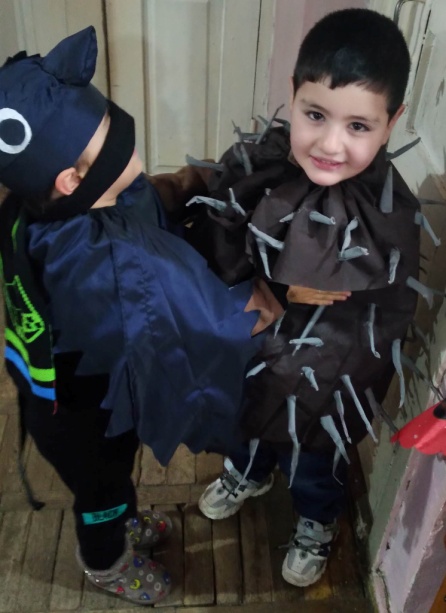 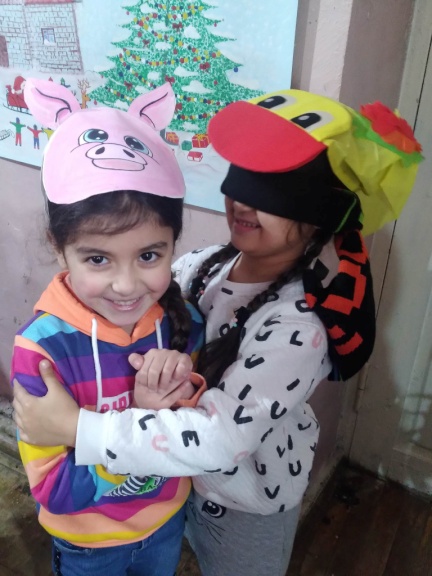 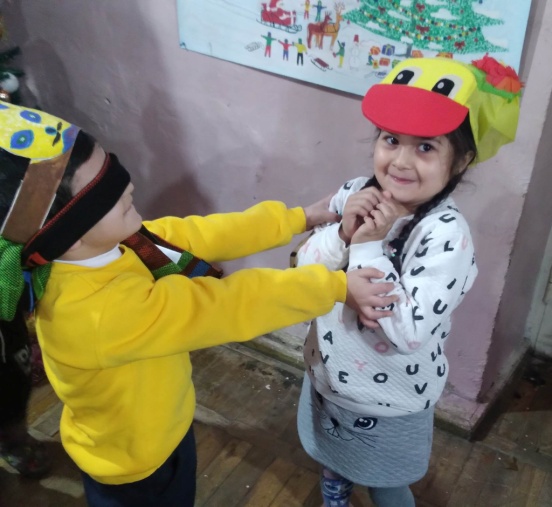 ԵԶՐԱԿԱՑՈՒԹՅՈՒՆ Այսպիսով՝ դերային խաղերը  կիրառելով նախադպրոցական տարիքի  երեխաների զարգացման գործընթացում, ուսումնական գործընթացն ավելի արդյունավետ  և ընկալելի եղավ երեխաների կողմից: Դերային խաղը  նպաստեց  հավասարաչափ  պայմանների  ապահովմանը  խաղի  ընթացքում՝ նպաստելով  բոլոր երեխաների ակտիվությանը  և  մասնակցությանը  խաղին:  Այս  թեմայի  շրջանակներում կցանկանայի, որ  իմ գործընկերները  ցանկացած  ուսումնական գործընթաց  պլանավորելուց  և իրականացնելուց  առաջ  հետևեն  չինական այս հայտնի ասացվածքին.ՙԱսա  ինձ  և  ես  կմոռանամ, ցույց  տուր  և  ես  կհիշեմ,  մասնակից  դարձրու  և  ես  կսովորեմ՚:Այս  ասացվածքի  կիրառումը  մեզ՝  դաստիարակներիս, կօգնի  ավելի  նպատակային  և  արդյունավետ  կազմակերպել  ուսումնական գործընթացը նախադպրոցական ուսումնական հաստատություններում:Գրականության ցանկՙ Մանկապարտեզի միջին խմբի (4-5 տարեկանների )  կրթական համալիր ծրագիր՚, 2011թ., Հեղինակային խումբ	՝ Հ. Միտոյան, էջ 112, 113, 116                                                                   Ս. Մարության                                                                   Լ. Սմբատյան                                                                   Հ. Մինասյան 2.  ՙ Նախաշավիղ 5, 2009՚, հիմնադիր և հրատարակիչ՝ Կրթության ազգային ինստիտուտ, գլխավոր խմբագիր՝ Կարինե Թորոսյան, էջ 173. https://innostud.am/application/library/bc35e16d.pdf4. https://innostud.am/application/library/1fd14193.pdf